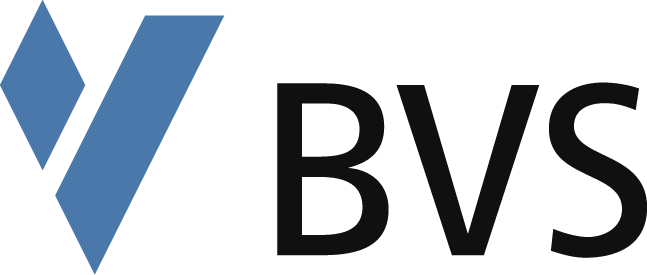 Abschlussprüfung im AusbildungsberufFachangestellte für Bäderbetriebe / Fachangestellter für BäderbetriebePrüfungsfach: Besucherbetreuung und SchwimmunterrichtLehrskizze zur Vorlage bei der AbschlussprüfungPrüfungsaufgabe:	Schwimmunterricht	Aufgabenstellung:	Planen Sie eine Unterrichtseinheit mit 6 Personen und 30 Minuten Dauer für das zugeordnete Prüfungsthema.Prüfungsablauf:	Folgende Dokumente sind bei der Anwesenheitskontrolle des zweiten Prüfungsabschnittes (siehe Zeitplan der Prüfung) in der hier beschriebenen Form abzugeben:1. Dokument:		Dieses Deckblatt (Vorderseite) und Lehrskizze (Rückseite)2. und 3. Dokument:	Lehrskizze (Vorderseite), Rückseite nicht bedrucktDie Prüfungsdauer (Lehrprobe) beträgt 15 Minuten, an die sich ein fünfminütiges Prüfungsgespräch anschließt. Die Prüfer teilen dem Prüfungsteilnehmer/ der Prüfungsteilnehmerin unmittelbar vor der Prüfung mit, welcher Unterrichtsteil durchgeführt werden soll (Anfang Einleitung, Anfang Hauptteil, Mitte Hauptteil). Die Vorbereitungszeit für die Unterrichtseinheit (Vorbereitung von Material) beträgt 15 Minuten. Wichtige Hinweise:Die Prüfungsaufgabe mit 0 Punkten bewertet, wenn das Deckblatt und/ oder die Lehrskizze nicht fristgerecht oder unvollständig abgegeben werden.Die Teilnahme als Schwimmschüler/-in laut Zeitplan der Prüfung ist eine verpflichtende Prüfungsteilnahme. Das unentschuldigte Fehlen wird mit 0 Punkten bei der Prüfungsaufgabe des Schwimmschülers bewertet.Es dürfen nur das vorgegebene Deckblatt und die Lehrskizze (maximal eine Seite) verwendet werden. Das Deckblatt und die Lehrskizze sind nur als Text (keine Zeichnungen), geschrieben mit einem Textprogramm mit Schriftart Arial und Schriftgröße 8 – 10, zulässig. Abgabe in Papierform, nicht laminieren und keine Klarsichthüllen etc. verwenden.Die Unterrichtsstunde ist in Einleitung (A), Hauptteil (B) und Schluss (C) zu gliedern.Bei jeder Übung muss der geplante Zeitansatz angegeben werden.Die Unterrichtsmaterialien (Poolnudeln, Schwimmbretter, Flossen, Tauchringe, etc.) sind selbst mitzubringen.Bei der Durchführung der Unterrichtsstunde dürfen keine schriftlichen Notizen verwendet werden.Zielgruppe für alle Unterrichtstunden der Prüfungsaufgabe „Schwimmunterricht“: Kinder ca.  6 JahreDie örtlichen Voraussetzungen im Prüfungsbad und die Formulare zum Download finden Sie unter www.bvs.deHiermit bestätige ich, dass ich diese Lehrskizze selbst erstellt habe.______________________________________________________________________________________________________________________Ort, Datum		              Unterschrift Prüfungsteilnehmer/-inPrüfungsnummer:Unterrichtsdauer:30 MinutenTeilnehmer:(Alter/Anzahl)Örtliche Voraussetzungen:Thema: